МБОУ «Малошуйская средняя общеобразовательная школа»филиал Малошуйский детский садКонспект беседы для непосредственно-образовательной деятельности в старшей и подготовительной к школе группе.Интеграция: ОО «Социально-коммуникативное развитие» (Формирование основ безопасности), ОО «Речевое развитие».Тема: Беседа во время осеннего ледостава «Осторожно! Тонкий лед!»Возраст детей 5-7 летБаева Анастасия Петровна, Ермалюк Ирина Витальевна, воспитателиПос. Малошуйка, 2017г.Тема безопасности детей в период осеннего ледостава особенно актуальна для сельских местностей и местностей с водоемами, доступными для детей. Дети не осознают опасности, а попав в смертельно опасную ситуацию теряются, и не знают, как можно помочь пострадавшему. Цель беседы – закрепить правила поведения во время прогулок в период осеннего ледостава во избежание несчастных случаев, сформировать алгоритм действий, для оказания помощи провалившемуся под лед. Важно не только объяснить ребенку опасность тонкого льда, но и сформировать простейшие навыки оказания помощи, в том числе умение обращаться за помощью к взрослым. В конспекте используются авторское стихотворение «Про мышонка, который ждал зиму» – Баевой Анастасии Петровны и иллюстрации – Ермалюк Ирины Витальевны. По стихотворению с детьми разработана беседа, с целью закрепления правил поведения во время прогулок в период ледостава. Конспект апробирован в старшей и подготовительной группах и может быть использован для детей 5-7 лет.Задачи:- продолжать знакомить детей с правилами безопасного поведения во время прогулок в разное время года;- формировать умение обращаться за помощью к взрослым;- подвести детей к пониманию необходимости соблюдать меры предосторожности, учить оценивать свои возможности по преодолению опасности;- развивать умение поддерживать беседу; - совершенствовать диалогическую форму речи, поощрять попытки высказывать свою точку зрения (1).Орг. момент.     Здравствуйте, ребята.  Давайте мы с Вами вспомним, какое время года сейчас? А какое было до осени? А какое будет после осени?(Дети отвечают).Основная часть.     Скажите, как мы можем с вами определить, что приближается зима? (Ответы детей. Как варианты: выпал снег, холодно, день стал короче, листья пожелтели и опали, первые морозы и тонкий лед на реках и озерах) Я предлагаю вам поиграть в игру «Закончи предложение». Я начинаю предложение, а вы продолжаете.Осенью: желтеют … (листья); Дует … (ветер); Моросит … (дождь); Выпал первый … (снег); На речке появился тонкий … (лед).А какие зимние игры–забавы  вы знаете? (санки, лыжи, коньки, катание с горок на ледянках). Как вы думаете можно ли играть в такие игры сейчас, когда зима только-только начинается? ( Ответы детей)Я вам прочитаю стихотворение,  про озорника мышонка, а вы внимательно послушайте.Про мышонка, который ждал зиму.Весело мчится с горки мышонок,Любит он санки с самых пеленок!Ну, а коньки для него, как сапожки,Редко снимает их с маленьких ножек.Лето он ждал, долгую осеньГде же каток? Где же лед? Очень просим!Выпал на травку первый снежок,На речке блестит тонкий ледок: Варежки, шапка, шарф и конькиВеселье и радость у мыша впереди!Он прибежал на высокую горку,Устроив с друзьями веселую гонку -Ты их попробуй сейчас догони!            Кто же из них придет впереди? (Прил.1)Что же такое? Треск на реке…Ну, а мышонок – бульк! - и в воде!                  Громко мышонок пищит: «Помоги!» (Прил.2)Тянут его на самое дно Шапка и шарф, что промокли давно.Тут прибежал папа мышонка,                Палку подал и спас он ребенка. (Прил.3)На улице снег и солнце блестят,Играют мышата и громко пищат.Только наш друг на кроватке лежит,Рядом с мышонком доктор  сидит.Он заболел, на горлышке шарф,               Микстурою горькой заставлен весь шкаф. (Прил.4)Ребята, скажите, чего очень ждал мышонок? (Зиму).Правильно, зиму, а для чего он её ждал? (Чтобы бы покататься на санках и коньках).Что же случилось с мышонком? (Он провалился под лёд).Почему это произошло? (Потому что лёд был ещё тонкий и непрочный).Кто спас мышонка? (Папа).Что могло произойти, если бы папа не увидел случившегося? (Мышонок мог утонуть).Почему мышонок не смог самостоятельно выбраться на берег?  (Вода намочила всю одежду и потому стала тяжелее, а вода очень холодная, ведь на улице уже почти зима). Правильно, а ещё лед настолько тонкий, что при попытке схватится за него, он сразу крошится и полынья становится всё больше!Как спас папа мышонка? (Подал палку).Почему именно таким способом? (Что бы самому тоже не провалится под лед). Если бы папа тоже выбежал на лед, он бы провалился, лед ведь тонкий. А схватившись за палку, мышонок смог удержаться на плаву, и  папа смог его вытащить. Смог бы кто из друзей мышонка вытащить его? (Ответы детей). Скорее всего, нет, ведь он был в мокрой тяжелой одежде, и что бы его вытащить, надо было приложить немало сил. Как вы думаете, откуда папа узнал об опасности? (друзья мышонка его позвали). И правильно сделали, что вовремя позвали на помощь взрослого, у которого хватило сил и знаний что бы помочь. Чем закончилось стихотворение? (Мышонок заболел и лежал в постели, когда его друзья веселились на улице).Давайте мы с вами сейчас обозначим все правила поведения, которые нужно выполнять обязательно, пока на речке тонкий непрочный лед. Мы сегодня много раз их называли, а теперь выделим самые основные Нельзя выходить на тонкий лёд! Только взрослые могут подсказать                                                                                              насколько   крепок лед и можно ли                                                                                              на нем кататься.Если вдруг, кто-то из ваших друзей провалился  под лёд, в первую очередь громко кричите о помощи,                                                                                    постарайтесь как можно быстрее                                                                                                                                                            сообщить об этом взрослым!Ни в коем случае не пытайтесь вытащить друга  из полыньи, выходя на лед. В крайнем случае, подайте ему большую, прочную палку, за которую он мог бы ухватиться.Помните, впереди долгая зима, вы      успеете покататься на коньках и санках,                                                                                  не подвергая себя опасности!Заключительная часть.     Как вы думаете, не скучно ли мышонку лежать в постели, когда другие мышата веселятся? (Скучно). Вот и я думаю, что скучно. Вы будете соблюдать правила, о которых мы с вами говорили? Я уверена, что если вы будете соблюдать правила, о которых мы с вами  говорили, то вам не придется скучать холодной и снежной зимой. Как только установится прочный и толстый снег на водоёмах, можно будет кататься на коньках всей семьёй или с друзьями. Главное, берегите себя!Список литературы:«От рождения до школы». Примерная общеобразовательная программа дошкольного образования. /Под ред. Н.Е. Вераксы, Т.С. Комаровой, М.А. Васильевой. – М.: МОЗАИКА-СИНТЕЗ, 2014. – 368с.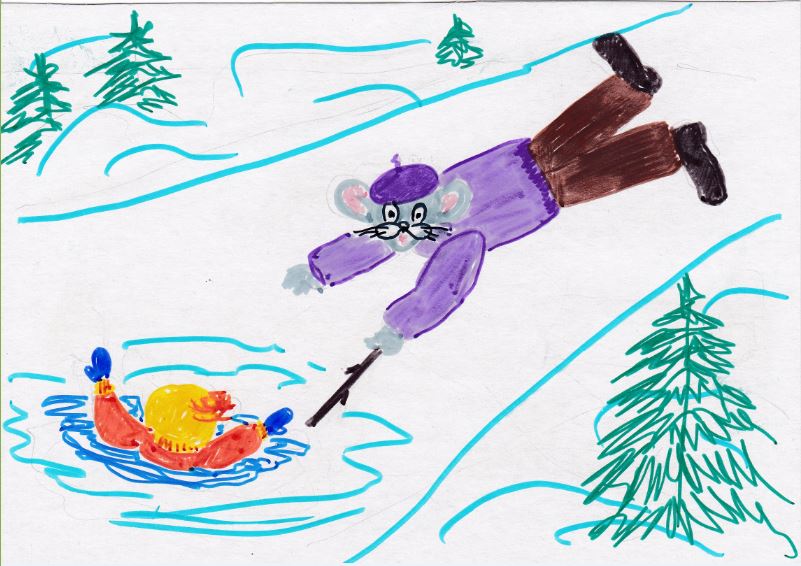 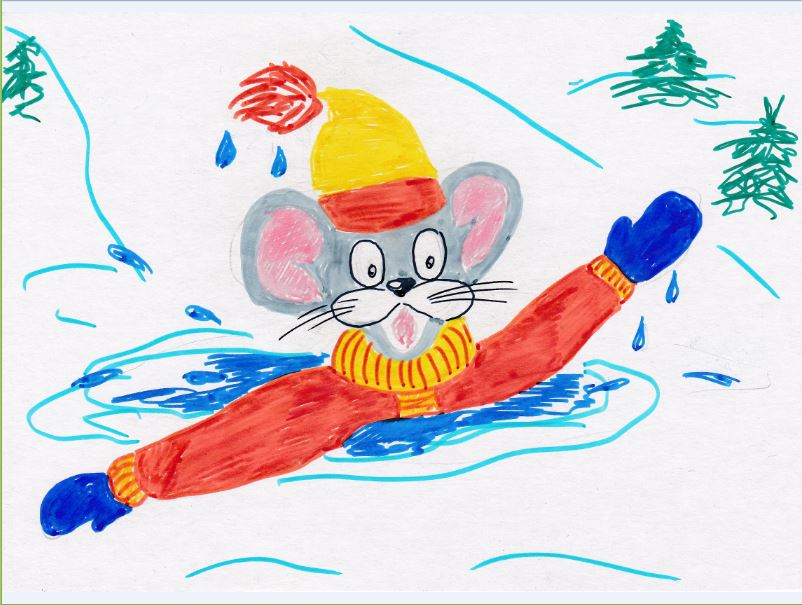 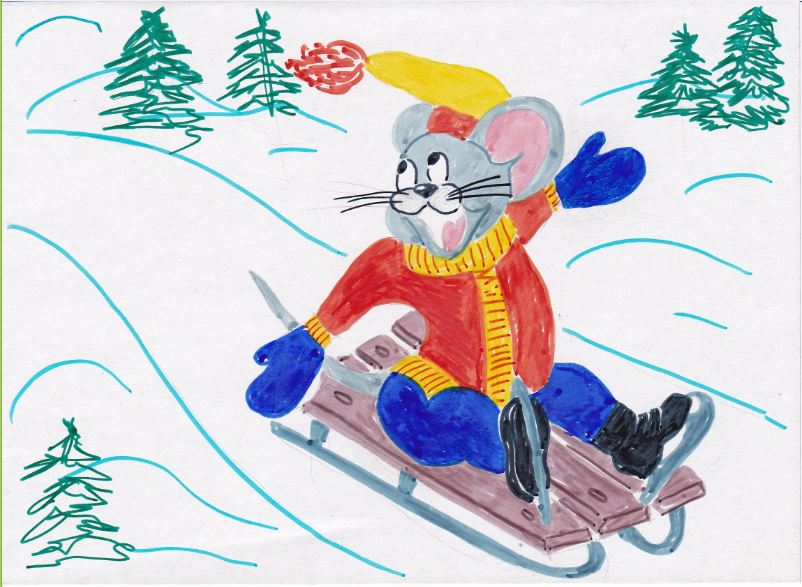 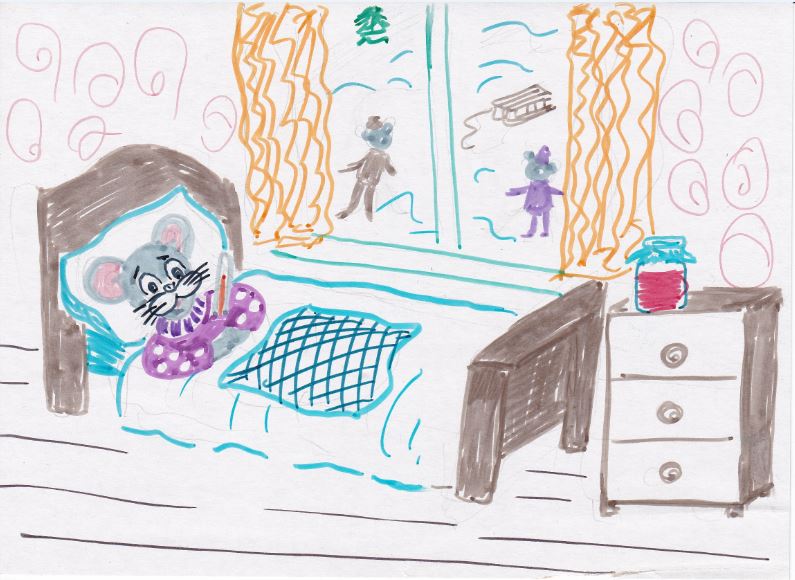 